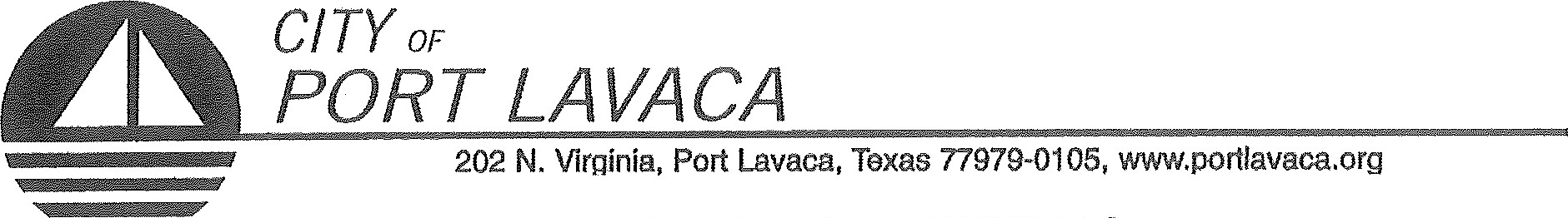 PUBLIC NOTICE OF MEETINGPUBLIC NOTICE IS HEREBY GIVEN THAT THE PORT COMMISSION OF THE CITY OF PORT LAVACA TEXAS WILL HOLD ITS REGULAR MEETING TUESDAY, APRIL 17, 2018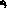 BEGINNING AT 10:00 A.M. AT THE REGULAR MEETING PLACE IN COUNCIL CHAMBERS IN CITY HALL, 202 NORTH VIRGINIA STREET, PORT LAVACA, TEXAS TO CONSIDER AND TAKE ACTION ON THE FOLLOWING ITEMS OF BUSINESS:CALL TO ORDERCOMMENTS FROM THE PUBLIC (Limited to 3 minutes per individual unless permission to speak longer is received in advance) AGENDA: 	(PORT COMMISSION WILL CONSIDER/DISCUSS THE FOLLOWING ITEMS AND TAKE ANY ACTION INCLUDING CALLING FOR A CLOSED SESSION ON ANY OF THE BELOW ITEMS AS DEEMED NECESSARY.) CONSENT AGENDA: MINUTES OF REGULAR MEETING MARCH 20, 2018. REPORTSTARIFF REPORT ACCOUNT AGING REPORT REVENUE AND EXPENDITURE REPORT BALANCE SHEET PAYMENT REPORTACCOUNT MASTER REPORT  
RECEIVE REPORTS FROM STAFF REGARDING CITY HARBOR AND TAKE ANY ACTION DEEMED NECESSARY. DISCUSS MILLER LEASE AND TAKE ANY ACTION DEEMED NECESSARY. RECEIVE REPORT REGARDING REPAIRS TO EVELYN’S SEAFOOD. DISCUSS AND TAKE ANY ACTION DEEMED NECESSARY. RECEIVE REPORTS FROM STAFF REGARDING THE STATUS OF NAUTICAL LANDINGS MARINA AND BOATS. DISCUSS AND/OR TAKE ANY ACTIONS NECESSARY.RECEIVE REPORTS FROM STAFF REGARDING NAUTICAL LANDINGS BUILDING. DISCUSS AND/OR TAKE ANY ACTIONS NECESSARY.DISCUSS NAUTICAL LANDINGS DAY ROOM RULES AND TAKE ANY ACTION NECESSARY. DISCUSS LEASED AND UNLEASED PROPERTIES AT HARBOR OF REFUGE AND TAKE ANY ACTION NECESSARY. DISCUSS PROPERTIES AND PURCHASING AND TAKE ANY ACTION NECESSARY. ANNOUNCEMENT BY CHAIRMAN THAT PORT COMMISSION WILL RETIRE INTO CLOSED SESSION: FOR DELIBERATION REGARDING ECONOMIC DEVELOPMENT NEGOTIATION IN ACCORDANCE WITH CHAPTER 551, TITLE 5. SECTION 551.087 OF THE TEXAS GOVERNMENT CODE. RETURN FROM CLOSED SESSION. DISCUSS AND TAKE ANY ACTION NECESSARY.RECEIVE ANY OTHER REPORTS FROM STAFF REGARDING HARBOR OF REFUGE.DISCUSS AND TAKE NECESSARY ACTION ON HELENA CHEMICAL HARBOR OF REFUGE LEASE. PRESENTATION OF URBAN ENGINEERING PRELIMINARY REPORTS. DISCUSS AND TAKE ANY ACTION NECESSARY. DISCUSS A JOINT MEETING BETWEEN CITY COUNCIL AND PORT COMMISSION TO REVIEW MASTER PLAN AND DUTIES AND TAKE ANY ACTION NECESSARY.DISCUSS SPECIAL MEETING FOR CAPITAL PLANNING AND BUDGET AND TAKE ANY ACTION NECESSARY. GENERAL COMMENTS FROM COMMISSION.ADJOURNALEX DAVILA, CHAIRMAN
PORT COMMISSIONCERTIFICATION OF POSTING NOTICETHIS IS TO CERTIFY THAT 'THE ABOVE NOTICE OF A REGULAR MEETING OF THE PORT COMMISSION OF THE CITY OF PORT LAVACA TO BE HELD TUESDAY, APRIL 17, 2018.BEGINNING AT 10:00 A.M., WAS POSTED AT CITY HALL, EASILY ACCESSIBLE TO THE PUBLIC, AS OF 5:00 PM, FRIDAY, APRIL 13, 2018.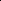 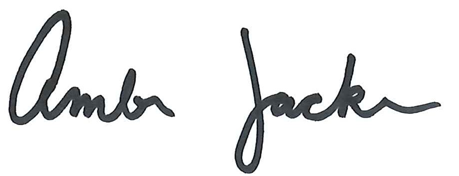 BY:_________________________________________________
AMBER JACKSON 						
ADMINISTRATIVE ASSISTANT 				